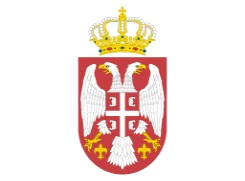 ПОЗИВ ЗА  ДОСТАВЉАЊЕ ПОНУДЕ ЗА ЈАВНУ НАБАВКУУЛУГЕ  О НАБАВЦИ УСЛУГЕ АСИСТЕНЦИЈЕ ПРИ УПРАВЉАЊУ БАЗАМА ПОДАТАКАПЛАНСКИХ ДОКЗМЕНАТА ГАЗДОВАЊА ШУМАМЈавна набавка мале вредности бр. ЈН 404/02-192/2016-10 (интерни број: 1.2.7.)                                                                                                                В.Д.  Д И Р Е К Т О Р А                                                                                                                    Саша Стаматовић, с.р.Република СрбијаМИНИСТАРСТВО ПОЉОПРИВРЕДЕИ ЗАШТИТЕ ЖИВОТНЕ СРЕДИНЕУправа за шумеБрој:    404-02-192/2016-1027.04.2016. годинеБ е о г р а дНазив наручиоца:УПРАВА ЗА ШУМЕ МИНИСТАРСТВО ПОЉОПРИВРЕДЕ И ЗАШТИТЕ ЖИВОТНЕ СРЕДИНЕАдреса наручиоца:Омладинских бригада 1Интернет страница наручиоца:    www.mpzzs.gov.rs   ; www.upravazasume.gov.rs                      Врста наручиоца:          Државни органВрста поступка јавне набавке:Поступак јавне набавке мале вредностиВрста предмета:УслугеОпис предмета набавке:Услуга асистенције при управљању базама података.Назив и ознака из општег речника набавке:    48612000 – систем управљања базама податакаКритеријум за доделу уговора:               НАЈАНИЖА ЦЕНАНачин преузимања конкурсне документације, односно интернет адресa где је конкурсна документација доступна:интернет страници МПЗЖС – Управе за шуме              www.mpzzs.gov.rs  и www.upravazasume.gov.rs                       - Порталу Управе за јавне набавке http://portal.ujn.gov.rs/ Начин подношења понуде и рок за подношење понуде:Понуђачи подносе понуде препорученом пошиљком или лично на адресу: Управа за шуме, Омладинских бригада 1, Београд.Рок за достављање понуда: 13.05.2016. године до 12:00 часоваМесто, време и начин отварања понуда:Јавно отварање понуда ће се обавити одмах по истеку рока за подношење, односно дана 13.05.2016. године, са почетком у 12:30 часова на адреси Управе за шуме. Услови под којима представници понуђача могу учествовати у поступку отварања понуда: Јавном отварању понуда могу присуствовати овлашћени    представници понуђача који су дужни да пред почетак jaвног отварања Комисији наручиоца предају писано овлашћење за учешће у поступку јавног отварања понуда.Рок за доношење одлуке:Рок за доношење одлуке о додели уговора је 3 дана од дана сачињавања извештаја о оцени приспелих понуда..Лице за контакт:Љиљана Совиљljiljana.sovilj.@minpolj.gov.rs 